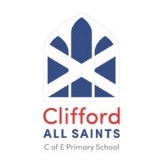        Letters and Sounds AssessmentName of child:Date of assessment and colour of highlighting:Phase 2Phase 2Phase 2Set 1s a t psat tap sap patSet 2i n m dpan pin sit tip pitSet 3g o c kgot pod cat can kitSet 4ck e u rrun sick deck red denSet 5h b f, ff l, ll sshit hiss huff bill fun butTricky wordsthe to I no gothe to I no goPhase 3Phase 3Phase 3Set 6j v w xjam van wet boxSet 7y z zz quyet zip fuzz quitch sh th ng ai ee igh oa oochip shop thing rain sheep high boatbook moonar or ur ow oi ear air ure erfarm for hurt cow coin dear fair towerpureTricky wordshe she we me be was no go my you they her all arehe she we me be was no go my you they her all arePhase 4Phase 4Phase 4cvcc ccvc ccvcc cccvc cccvcccompound wordsbend mend hump bent damp spot spin trip glass block greenspend twist stamp blend frost crisp scrap strap scram stropscrunch  scraps streetsbedroom lunchbox windmill farmyardWords using phase 3 graphemes – crunch streetPolysyllabic words – driftwood printer turnipTricky wordssaid, so have, like, some, come were, there, little, one do, when, out, whatsaid, so have, like, some, come were, there, little, one do, when, out, whatPhase 5Phase 5Phase 5ay ou ie ea oy ir ue awday crayon out cloud tie eat treat boyannoy girl blue saw shawlwh ph ew oe au eywhen whisper dolphin alphabet new screwtoe goes Paul donkeya-e e-e i-e o-e u-e make name these like home flute laneamaze inside explodeTricky wordsoh, their, people, Mr, Mrs, looked, called, asked water, where, who, again, thought, through, work, mouse, many, laughed, because, different, any, eyes, friends, once, pleaseoh, their, people, Mr, Mrs, looked, called, asked water, where, who, again, thought, through, work, mouse, many, laughed, because, different, any, eyes, friends, once, pleasePhase 5 (Part 2)a hat whatow  cow blowAlternativei  fin findie  tie fieldpronunciations of o hot coldea  eat bread greatgraphemes u but uniter  farmer her c  cat centou  out shoulder could you g  got giantch  chin school chef y  yes by veryey  key they Phase 5 (Part 3) Alternative Spellings ch  picture  catch j  giant badge mb lamb n  gnat  knock r  wrap s  listen  house  scent z  please u  worry i  pyramidear  here  deerar  father  halfair  there  pear  dareor  saw  Paul  four  caughtur  learn  wordoo  could putsh  chef  station  sure  preciouszh  treasurePhase 6Continue on to spelling scheme